о Порядке сообщения лицами, замещающими муниципальные должности муниципальной службы в сельском поселении Ивановский сельсовет муниципального района Хайбуллинский район Республики Башкортостан, депутатами Совета сельского поселения Ивановский сельсовет муниципального района Хайбуллинский район Республики Башкортостан, и главой Администрации сельского поселения Ивановский сельсовет  муниципального района Хайбуллинский район Республики Башкортостан о возникновении личной заинтересованности при исполнении должностных обязанностей и осуществления полномочий, которые приводят или могут привести к конфликту интересов	В соответствии с Федеральным законом от 25 декабря 2008 года № 273-ФЗ "О противодействии коррупции", со статьей 33 статьи 15 Федерального закона от 6 октября 2003 года № 131-ФЗ «Об общих принципах организации местного самоуправления в Российской Федерации», Законом Республики Башкортостан от 18 марта 2005 года № 162-з "О местном самоуправлении в Республики Башкортостан», в целях противодействия коррупции, Администрация сельского поселения ивановский сельсовет муниципального района Хайбуллинский район Республики Башкортостан постановляет:	1. Утвердить:	Положение о порядке сообщения лицами, замещающими муниципальные должности муниципальной службы в сельском поселении Ивановский сельсовет муниципального района Хайбуллинский район Республики Башкортостан, депутатами Совета муниципального района Хайбуллинский район Республики Башкортостан и главой Администрации сельского поселения ивановский сельсовет муниципального района Хайбуллинский район Республики Башкортостан о возникновении личной заинтересованности при исполнении должностных обязанностей и исполнении полномочий, которые приводят или могут привести к конфликту интересов, согласно приложению к настоящему Постановлению.	2. Постановление вступает в силу со дня его подписания.Глава сельского поселения                                  О.А.АндреевПриложение № 1к постановлению Администрации сельского поселения муниципального района Хайбуллинский район Республики Башкортостанот 21 июня 2016 г. № 35ПОЛОЖЕНИЕо Порядке сообщения лицами, замещающими муниципальные должности муниципальной службы в Совете муниципального района Хайбуллинский район Республики Башкортостан, депутатами Совета муниципального района Хайбуллинский район Республики Башкортостан и главой Администрации муниципального района Хайбуллинский район Республики Башкортостан, о возникновении личной заинтересованности при исполнении должностных обязанностей и осуществления полномочий, которые приводят или могут привести к конфликту интересов1. Настоящим Положением определяется порядок сообщения лицами, замещающими муниципальные должности муниципальной службы в Совете муниципального района Хайбуллинский район Республики Башкортостан (далее – Совет), депутатами Совета и главой Администрации муниципального района Хайбуллинский район Республики Башкортостан, о возникновении личной заинтересованности при исполнении должностных обязанностей и осуществления полномочий, которые приводят или могут привести к конфликту интересов.2. Лица, замещающие муниципальные должности муниципальной службы в Совете, депутаты Совета (далее – муниципальные служащие, депутаты) и глава Администрации муниципального района Хайбуллинский район Республики Башкортостан, обязаны в соответствии с законодательством Российской Федерации о противодействии коррупции, сообщать о возникновении личной заинтересованности при исполнении должностных обязанностей и осуществления полномочий, которые приводят или могут привести к конфликту интересов, а также принимать меры по предотвращению или урегулированию конфликта интересов.Сообщение оформляется в письменной форме в виде уведомления о возникновении личной заинтересованности при исполнении должностных обязанностей и осуществления полномочий, которые приводят или могут привести к конфликту интересов (далее - уведомление).3. Муниципальные служащие, депутаты, направляют Председателю Совета уведомление, составленное по форме согласно приложению к настоящему Положению.4. Уведомление Главы Администрации муниципального района Хайбуллинский район Республики Башкортостан (далее – Главы Администрации) рассматривает лично Председатель Совета.	5. Направленные Председателю Совета уведомления, за исключением уведомления Главы Администрации, по поручению Председателя Совета рассматриваются Комиссией по соблюдению муниципальными служащими и депутатами Совета муниципального района Хайбуллинский район Республики Башкортостан требований к служебному поведению, соблюдению ограничений, запретов, исполнения обязанностей, установленных Федеральным законом от 25 декабря 2008 года №273-ФЗ «О противодействии коррупции» и урегулированию конфликта интересов (далее - Комиссия), в порядке, определяемом настоящим Постановлением.6. Уведомления, поступившие в соответствии с пунктом 4 настоящего Положения Председателю Совета, по решению Председателя Совета передаются на рассмотрение в Президиум Совета.7. Уведомления, направленные муниципальными служащими, депутатами Председателю Совета, по решению Председателя Совета передаются на рассмотрении Комиссии.8. Уведомления, по которым принято решение в соответствии с пунктом 7 настоящего Положения, направляются по поручению Председателя Совета в аппарат Совета. Аппарат Совета осуществляет предварительное рассмотрение уведомлений.В ходе предварительного рассмотрения уведомлений должностные лица аппарата Совета имеют право получать в установленном порядке от лиц, направивших уведомления, пояснения по изложенным в них обстоятельствам и направлять в установленном порядке запросы в федеральные органы государственной власти, органы государственной власти субъектов Российской Федерации, иные государственные органы, органы местного самоуправления и заинтересованные организации.9. По результатам предварительного рассмотрения уведомлений, поступивших в соответствии с  пунктом 8 настоящего Положения в аппарат Совета, аппаратом Совета подготавливается мотивированное заключение на каждое из них.Уведомления, заключения и другие материалы, полученные в ходе предварительного рассмотрения уведомлений, представляются председателю Комиссии в течение семи рабочих дней со дня поступления уведомлений в аппарат Совета.В случае направления запросов, указанных в абзаце втором пункта 8 настоящего Положения, уведомления, заключения и другие материалы представляются председателю Комиссии в течение 45 дней со дня поступления уведомлений в аппарат Совета. Указанный срок может быть продлен, но не более чем на 30 дней.10. Председателем Совета по результатам рассмотрения уведомления Главы Администрации, принимается одно из следующих решений:а) признать, что при исполнении должностных обязанностей лицом, направившим уведомление, конфликт интересов отсутствует;б) признать, что при исполнении должностных обязанностей лицом, направившим уведомление, личная заинтересованность приводит или может привести к конфликту интересов;в) признать, что лицом, направившим уведомление, не соблюдались требования об урегулировании конфликта интересов.11. Председателем Комиссии по результатам рассмотрения уведомлений принимается одно из следующих решений:а) признать, что при исполнении должностных обязанностей лицом, направившим уведомление, конфликт интересов отсутствует;б) признать, что при исполнении должностных обязанностей лицом, направившим уведомление, личная заинтересованность приводит или может привести к конфликту интересов;в) признать, что лицом, направившим уведомление, не соблюдались требования об урегулировании конфликта интересов.12. В случае принятия решения, предусмотренного подпунктом «б» пункта 10 настоящего Положения, в соответствии с законодательством Российской Федерации Председатель Совета принимает меры или обеспечивает принятие мер по предотвращению или урегулированию конфликта интересов либо рекомендует лицу, направившему уведомление, принять такие меры.13. В случае принятия решений, предусмотренных подпунктами «б» и «в» пункта 11 настоящего Положения, председатель Комиссии представляет доклад Председателю Совета.	14. Комиссия рассматривает уведомления и принимает по ним решения в порядке, установленном Положением о порядке работы комиссии по соблюдению муниципальными служащими и депутатами Совета муниципального района Хайбуллинский район Республики Башкортостан требований к служебному поведению, соблюдению ограничений, запретов, исполнения обязанностей, установленных Федеральным законом от 25 декабря 2008 года №273-ФЗ «О противодействии коррупции» и урегулированию конфликта интересов, утвержденным постановлением Совета муниципального района Хайбуллинский район Республики Башкортостан от 17 февраля 2016 года № 2.Приложение к Положению о порядке сообщения лицами, замещающими муниципальные должности муниципальной службы в Совете муниципального района Хайбуллинский район Республики Башкортостан, депутатами Совета муниципального района Хайбуллинский район Республики Башкортостан и главой Администрации муниципального района Хайбуллинский район Республики Башкортостано возникновении личной заинтересованности при исполнении должностных обязанностей и осуществления полномочий, которые приводят или могут привести к конфликту интересов____________________________ (отметка об ознакомлении)                                           Председателю Совета муниципального района Хайбуллинский район Республики Башкортостан                                       от _______________________________________                                        _________________________________________						(Ф.И.О., замещаемая должность)УВЕДОМЛЕНИЕо возникновении личной заинтересованностипри исполнении должностных обязанностей, и осуществления полномочий,которые приводят или могут привести к конфликту интересов    	Сообщаю о возникновении у меня личной заинтересованности при исполнениидолжностных  обязанностей, осуществления полномочий,  которые приводят или могут привести к конфликту интересов (нужное подчеркнуть).    	Обстоятельства,     являющиеся    основанием    возникновения    личнойзаинтересованности: ________________________________________________________________________________________________________________________________________    	Должностные   обязанности, осуществление полномочий,  на  исполнение  которых  влияет  или  может повлиять личная заинтересованность: _________________________________________________________________________________________________________    	Предлагаемые   меры  по  предотвращению  или  урегулированию  конфликтаинтересов: _________________________________________________________________________________________________________________________________________________    	Намереваюсь   (не   намереваюсь)   лично  присутствовать  на  заседанииПрезидиума Совета, Комиссии  по  соблюдению муниципальными служащими и депутатами Совета муниципального района Хайбуллинский район Республики Башкортостан требований к служебному поведению, соблюдению ограничений, запретов, исполнения обязанностей, установленных Федеральным законом от 25 декабря 2008 года №273-ФЗ «О противодействии коррупции» и урегулированию конфликта интересов, при  рассмотрении  настоящего уведомления (нужное подчеркнуть)."___" ___________ 20__ г. ________________________ ________________________                           			  (подпись лица,                       (расшифровка подписи)                            		             направляющего уведомление)БАШКОРТОСТАН РЕСПУБЛИКАҺЫХӘЙБУЛЛА РАЙОНЫМУНИЦИПАЛЬ РАЙОНЫНЫҢ ИВАНОВКА АУЫЛ СОВЕТЫАУЫЛ БИЛӘМӘҺЕХАКИМИӘТЕ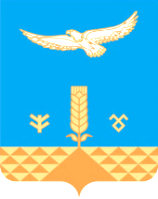 АДМИНИСТРАЦИЯСЕЛЬСКОГО ПОСЕЛЕНИЯИВАНОВСКИЙ СЕЛЬСОВЕТМУНИЦИПАЛЬНОГО РАЙОНА ХАЙБУЛЛИНСКИЙ РАЙОН РЕСПУБЛИКИ БАШКОРТОСТАНКАРАРПОСТАНОВЛЕНИЕ21 июнь 2016 йыл№ 3521 июня 2016 годаИвановка ауылысело Ивановка